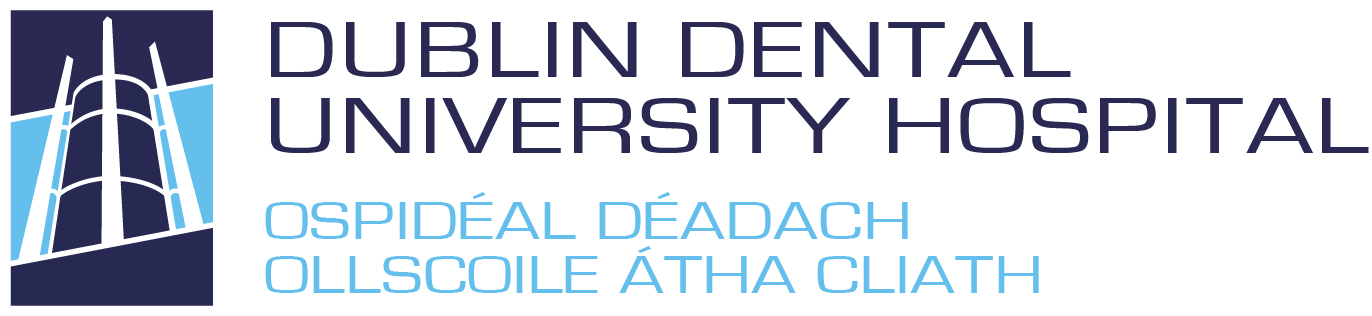 BENCH TEST PREPARATORY COURSE APPLICATION FORM BENCH TEST PREPARATORY COURSE APPLICATION FORM BENCH TEST PREPARATORY COURSE APPLICATION FORM I would like to enrol in the Bench Test Preparatory Course to be held 31st March & 3rd April 2023.I would like to enrol in the Bench Test Preparatory Course to be held 31st March & 3rd April 2023.I would like to enrol in the Bench Test Preparatory Course to be held 31st March & 3rd April 2023.NameAddressEmail AddressMobile No.The fee for the course is €1,500Method of payment: Bank Transfer to:Dublin Dental Hospital Ulster BankCollege GreenIBAN : IE63ULSB98501012032827Bic : ULSBIE2DPlease email a copy of the receipt of this payment & any queries to niamh.leonard@dental.tcd.ieThe fee for the course is €1,500Method of payment: Bank Transfer to:Dublin Dental Hospital Ulster BankCollege GreenIBAN : IE63ULSB98501012032827Bic : ULSBIE2DPlease email a copy of the receipt of this payment & any queries to niamh.leonard@dental.tcd.ieThe fee for the course is €1,500Method of payment: Bank Transfer to:Dublin Dental Hospital Ulster BankCollege GreenIBAN : IE63ULSB98501012032827Bic : ULSBIE2DPlease email a copy of the receipt of this payment & any queries to niamh.leonard@dental.tcd.ieSignature: __________________________________Signature: __________________________________Date: _________________